Obecní úřad HOSPOZÍNaFCC Česká republika, s.r.o.pořádají mobilní svoz nebezpečných složek komunálního odpadu pro obec HospozínDatum: sobota  5.5.2018, od 10.15 hod do 11.00 hod.Sběrna bude přistavena:10.15 –10.45  Hospozín u OÚ10:50 –11.00  Hospozínek Fyzické osoby mohou v tomto časovém rozmezí odevzdat ZDARMA tyto níže uvedené nebezpečné odpady:zářivky a výbojky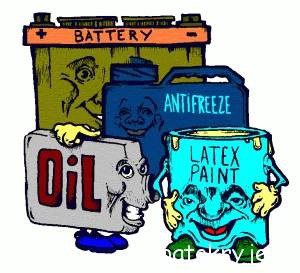 autobaterie a monočlánkyvyjeté oleje a použité olejové filtry, vč. obalůpoužité fritovací olejebarvy a laky, včetně obalůkyseliny, rozpouštědla, čističe a další domácí chemiinádobky od sprejůstaré a nepotřebné lékyledniceTV, PCtel.: 728 929 585        